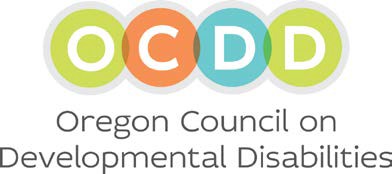 Minuta de la Reunión del Consejo15 de octubre, 2020Enlace a los materiales: http://bit.ly/OCDDMeetingMaterialsPresente: Daniel Alrick, Rosa Belem Ochoa, Mack Beatty, Emily Braman, Julie Chick, Jake Cornett, Julie Farrell, Andee Joyce, Chris Knowles, Anna Lansky, Sarah Noack, Eddie Plourde, Noelle Siske, Jasper Smith, Nicola Spears, Lindsay Stephens, Daniel Tucker, Stephanie Utzman, Che Walker, Emilie Wylde TurnerInvitados/as: Rhonda Eppelsheimer, Kendra Lodewick, Kaaren Londahl, Paulina Lorenas, Kelly McCauley, Kari Parsons, Catherine Roller White, Kirsten SmithIntérpretes: Joy ChristianPersonal: Ava Bartley, Melinda Benson, Beth Kessler, Ryley Newport, Dominic Paz, Trish Roussel, Lynn Russell, Leslie Sutton Ausente(s): Monica Cox, Ben Hoffman, Heather Lindsay, Alice Miller, Ruth Morris, Caitlin Shockley, Sally SimichBienvenida y Presentaciones- Daniel Alrick dio inicio a la reunión a las 12:32 p.m. y repasó la agenda. Se alcanza el quorum. Beth presentó al nuevo miembro del personal, Ava Bartleym, quien se incorpora a tiempo parcial como Administradora de Operaciones y Contratos  También le recordó al Consejo sobre los Acuerdos de grupo. Los asistentes se presentaron. Junta de negocios- Daniel comenzó la junta de negocios. El Consejo guardó un momento de silencio por los afectados por los incendios forestales. El Consejo también reconoció el trabajo que Rosa ha hecho por su comunidad, la cual fue devastada por los incendios forestales. Actualización del Caucus Familiar- El Caucus Familiar se ha enfocado en la respuesta a los incendios forestales y el aprendizaje a distancia y sus desafíos. El Caucus ha cambiado sus reuniones a la tarde para adaptarse a las necesidades cambiantes.  (Beth informó que el Comité Ejecutivo también ha cambiado su reunión a las tardes). Tanto el Caucus de Familias como el Caucus de autodefensores han estado proporcionando comentarios a ODDS con respecto a las horas del grupo de servicio y los cambios en el sistema.Actualización de los Autogestores- El Caucus de Autogestores se reúnen cada Miércoles para apoyarse unos a otros con problemas relacionados con COVID además del apoyo general entre los miembros.   También revisan la agenda del Consejo y se preparan para la reunión.  El Caucus de Autogestores también quiere reconocer su gratitud a la defensa y el apoyo de Andee y Noelle en nombre del Consejo.  También dan la bienvenida a Kelly al Consejo. Actualización de la contratación de la Directora Ejecutiva- Se le dio una actualización al Consejo con respecto a la contratación de la Directora Ejecutiva Daniel convocará una reunión especial del Consejo, antes de la reunión del Consejo de diciembre, para que los finalistas, si los hay, interactúen y sean entrevistados por todos los miembros. Presupuesto- Beth repasó el presupuesto propuesto y preguntó, "¿Es esta la manera correcta de gastar el dinero?"  Después de que el Consejo aprobó el plan de 5 años en la última reunión, el personal introdujo las asignaciones presupuestarias basadas en ese plan.  Esta es una suposición ya que el nuevo presupuesto comienza el 1ro de octubre , pero los datos reales de septiembre generalmente no están disponibles hasta noviembre a veces.Hay dos categorías en el presupuesto: ingresos estimados (dinero que ingresa) y gastos estimados (dinero que sale).Los ingresos se dividen en tres categorías:  La Subvención federal (reconociendo que el arrastre se debe a restricciones de COVID y debe gastarse antes del final del próximo año presupuestario; los Fondos de contrapartida del DHS de Oregon (donaciones en especie como recursos humanos, nómina, espacio y equipo de oficina, etc.); y Acuerdos entre agencias ( Redes Familiares, que terminan el 31/12/2020, Socios Inclusivos (subvención de transferencia), Comisión de autismo (OCASD: el tiempo del personal se reasignará para apoyar a la comisión) y National Core Indicators (NCI, una de las formas en que el estado verifica con aquellos que reciben Servicios DD.  El Consejo administra la porción de Child and Family Services / Servicios para Niños y Familias).Los gastos estimados se desglosan en Salarios y Beneficios, Gastos de operación, Contratos y Servicios Profesionales y Acuerdos Interagenciales.DSA significa Agencia Estatal Designada, que en el caso del Consejo se refiere a la Oficina de Servicios para Discapacidades del Desarrollo (ODDS).Para los Gastos de Operación se anticipa que sólo habrá reuniones virtuales para el próximo ciclo presupuestario.Eddie propuso aprobar el presupuesto de octubre 2020 a septiembre 2021 tal como se presentó. Andee secundó la moción. 18 a favor, 0 en contra, 2 abstención. Moción para aprobar el presupuesto fue aprobada.Minuta de la reunión- Se le dio tiempo al Consejo para revisar la Minuta de la Reunión de agosto.  Eddie propuso aprobar la Minuta de la reunión de agosto sin correcciones.  Sarah secundó la moción. 16 a favor, 0 en contra, 1 abstención. La moción para aprobar la minuta de agosto de 2020 fue aprobada. Actualización de la membresía- Actualmente hay vacantes de autogestores y miembros de familia.   Si los miembros del Consejo conocen a alguien de áreas desatendidas o de comunidades marginadas, por favor considere comunicarse con ellos. Considere nuevos miembros del Este de Oregon, de lal comunidades de la costa Noroeste y miembros tribales al reclutar.El personal del Consejo está trabajando para estandarizar el proceso de reclutamiento, incorporación y apoyo a nuevos miembros. Lynn se comunicará con las personas que aún necesitan completar el papeleo, terminar el proceso de orientación y / o les falta documentación para completar. DescansoComité de Equidad-  Las reuniones del EC (siglas en inglés) son mensuales.  Si están interesados en unirse al comité, comuníquense con Dominic en  Dominic.Paz@dhsoha.state.or.us . Dominic compartió un breve resumen del Sr. Hanamura con el Consejo. (Ver el informe completo,  Informe final revisado de Hanamura Consulting presentado por Steve Hanamura, Presidente 1 de octubre de 2020)Análisis de datos del Plan de 5 años: Atención médica-  En grupos de trabajo, el equipo de Kendra tomó notas mientras el Consejo discutía tres cuestiones relacionadas con la Atención médica y cómo se reflejará en el próximo Plan de 5 años.  Las preguntas son:"¿Qué te resuena?""¿Qué falta?""¿Dónde tiene todavía preguntas o quiere que le aclaren antes de tomar una decisión?"Reconocimiento para Andee Joyce-  Los miembros del Consejo expresaron su agradecimiento por Andee y todo lo que ha hecho por el Consejo durante su mandato de 8 años.  El Consejo recibió un concierto de Andee para finalizar la reunión.Daniel concluyó la reunión a las 4:45 p.m. Minuta de la Reunión del Consejo16 de octubre, 2020Enlace a los materiales: http://bit.ly/OCDDMeetingMaterialsPresente: Daniel Alrick, Rosa Belem Ochoa, Mack Beatty, Emily Braman, Julie Chick, Jake Cornett, Julie Farrell, Andee Joyce, Chris Knowles, Anna Lansky, Sarah Noack, Eddie Plourde, Noelle Siske, Jasper Smith, Nicola Spears, Lindsay Stephens, Daniel Tucker, Stephanie Utzman, Che Walker, Emilie Wylde TurnerInvitados/as: Rhonda Eppelsheimer, Laura Estreuch, Kendra Lodewick, Paulina Lorenas, Alicia Overstreet, Catherine Roller White, Kirsten SmithIntérpretes: Alicia, Becky, Joy Personal: Ava Bartley, Melinda Benson, Beth Kessler, Ryley Newport, Dominic Paz, Trish Roussel, Lynn Russell, Leslie Sutton Ausente(s): Monica Cox, Ben Hoffman, Heather Lindsay, Alice Miller, Ruth Morris, Caitlin ShockleyBienvenida- Daniel Alrickdio inicio a la reunión a las 12:36 p.m. Se alcanza el quorum. Beth le recordó al Consejo sobre los Acuerdos de grupo y presentó a los invitados de hoy. Actualización Política y Legislativa- Leslie comenzó con una lección educativa para el Consejo con respecto a cómo Oregon desarrolla el presupuesto.   Las notas generales incluyeron:                    Oregon establece su presupuesto cada 2 años en años impares durante sesiones LARGAS.    Oregon reequilibra su presupuesto en años PARES, durante sesiones CORTAS o según sea necesario en una sesión especial.                                                                                                           Las últimas previsiones sobre los ingresos de Oregón muestran que los trabajadores con salarios bajos son los más afectados por la recesión.  Además, muestra que la brecha de pobreza racial de Oregon sigue siendo grande pero se está reduciendo.  El pronóstico muestra que los habitantes de Oregón pueden esperar altibajos en los ingresos durante los próximos 3 años.                                                            Para prepararse para la próxima sesión larga, se han reanudado las reuniones del Gabinete de Niños y las Coaliciones están elaborando una agenda legislativa ahora.  Habrá más discusiones en la reunión del Consejo de diciembre sobre cómo el personal está planificando la próxima sesión legislativa. Actividad para fomentar la comunidad- A los grupos pequeños se les dio "¿Cuál preferirías?" preguntas para discutir e informar al grupo.  Análisis de datos del plan de 5 años: educación, empleo y servicios formales / informales-  En grupos de trabajo, el equipo de Kendra tomó notas mientras el Consejo discutía estas tres áreas y cómo se reflejarán en el próximo plan quinquenal. En diciembre, el Consejo estará trabajando para establecer las metas a 5 años.  En febrero, el Consejo estará reuniendo pasos prácticos hacia esos objetivos.   Reconocimiento para Noelle Sisk-  Los miembros del Consejo expresaron su agradecimiento por Noelle y todo lo que ha hecho por el Consejo durante su mandato de 8 años.  Comentario público-  Alisha Overstreet dijo que quería agradecer al Consejo por la invitación para unirse a las reuniones y espera poder unirse al Consejo como miembro.  Paulina Lorenas también agradeció al Consejo por pedirle que fuera parte del grupo y espera completar el proceso de incorporación.  Laura Estreuch espera formar parte del Consejo y espera que su documentación sea notariada muy pronto.  Ronda de una palabra de cierre:  teletransporte, planificación, celebración, inspirado, agradecido/a, conexión, esperanzado/a, otoño, feliz, familia, crecimiento, agradecid/a, familia, conectando, agradecido/a, quitar el mute, adelante, gratitud, voto, happy / feliz, perspectivas, conexión, agridulce, agradecido/a, música (para Andee & Noelle), amistad, juntos, recuerdos, armonía. Daniel concluyó la reunión a las 4:34 p.m. 